RREGULLORE (AAC) NR. XX/2023 QË NDRYSHOM RREGULLOREN (AAC) NR. 15/2017 NË LIDHJE ME FUTJEN E KËRKESAVE TË REJA SHTESË TË VLEFSHMËRISË AJROREREGULATION (CAA) NO. XX/2023 AMENDING REGULATION (CAA) NO. 15/2017 AS REGARDS THE INTRODUCTION OF NEW ADDITIONAL AIRWORTHINESS  REQUIREMENTSUREDBA (ACV) BR. XX/2023 O IZMENAMA UREDBE (ACV) BR. 15/2017 U VEZI SA UVOĐENJEM NOVIH DODATNIH ZAHTEVA PLOVIDBENOSTISHTOJCAAneksi I i Rregullores (AAC) Nr. 15/2017 (Pjesa-26) është ndryshuar si më poshtë:tabela e përmbajtjes zëvendësohet me sa vijon:'PERMBAJTJANËNPJESA A – DISPOZITA TË PËRGJITHSHME26.10 	Autoriteti kompetent26.20 	Pajisjet e përkohshme jo funksionale26.30 	Demonstrimi i pajtueshmërisëNËNPJESA B – Aeroplanët e mëdhenj26.50 	Vende, shtretër, rripa sigurie dhe parzmore26.60 	Ulje emergjente – kushte dinamike26.100  	Vendndodhja e daljeve emergjente26.105 	Qasja në dalje emergjente26.110 	     Shenjat e daljeve emergjente26.120 	       Ndriçimi i brendshëm emergjent dhe funksionimi i dritës emergjente26.150	     Pjesa e brendshme e ndarjeve26.155	Ndezshmëria e veshjeve të ndarjes së ngarkesave26.156	Materiale termoizoluese ose akustike26.157	Konvertimi i ndarjeve të klasës D26.160        Mbrojtje nga zjarri i tualetit          Aparati për shuarjen e zjarritParalajmërim zanor i pajisjes së uljes26.201                  Presioni i fryrjes së gomave26.205            Sistemet e ndërgjegjësimit dhe alarmit për tejkalimin e pistës26.250             Sistemet operative të dyerve të ndarjes së ekuipazhit të fluturimit - paaftësi e vetme26.300               Programi i vazhdueshëm i integritetit strukturor për strukturat e vjetëruara të avionëve – kërkesa të përgjithshme26.301              Plani i pajtueshmërisë për mbajtësit e (R)TC26.302                Vlerësimi i tolerancës ndaj lodhjes dhe dëmtimit26.303              Limiti i Vlefshmërisë26.304              Programi për parandalimin dhe kontrollin e korrozionit26.305               Vlefshmëria e programit të vazhdueshëm të integritetit strukturor26.306                Struktura bazë kritike e lodhjes26.307              Të dhënat e tolerancës ndaj dëmtimit për ndryshimet ekzistuese në strukturën kritike të lodhjes26.308	Të dhënat e tolerancës ndaj dëmtimit për riparimet ekzistuese të strukturës kritike të lodhjes26.309	Udhëzimet e vlerësimit të riparimit26.330	Të dhënat e tolerancës ndaj dëmtimit për certifikatat ekzistuese shtesë të tipit (STC), ndryshime të tjera ekzistuese të mëdha dhe riparime ekzistuese që ndikojnë në ato ndryshime ose STC26.331	Plani i pajtueshmërisë për mbajtësit e STC26.332	Identifikimi i ndryshimeve që ndikojnë në strukturën kritike të lodhjes26.334	Të dhënat e tolerancës ndaj dëmtimit për STC-të dhe riparimet e atyre STC-ve të miratuara më ose pas 1 shtatorit 200326.335	Të dhënat e tolerancës ndaj dëmtimit për STC dhe ndryshime dhe riparime të tjera në ato ndryshime të miratuara përpara 1 shtatorit 200326.370 	Detyrat e vazhdueshme të vlefshmërisë ajrore dhe programi i mirëmbajtjes së avionitNËNPJESA C – HELIKOPTERË26.400 Aparati për shuarjen e zjarrit26.410 Kontrollet e urgjencës funksionuan nën ujë26.415 Daljet emergjente nënujore26.420 Pajisjet e urgjencës për fluturim mbi ujë26.425 Sigurimi i kushteve të argumentuara të detit26.430 Rezistenca e një sistemi të flotimit emergjent ndaj dëmtimit26.431 Përcaktimi i qëndrueshmërisë së modeleve të sistemit të flotacionit emergjent26.435 Vendosja automatike e një sistemi flotacioni emergjentShtojca 1 - Lista e modeleve të avionëve që nuk i nënshtrohen disa dispozitave të Aneksit I (Pjesa-26)';pika 26.157 zëvendësohet si më poshtë:'26.157 Konvertimi i ndarjeve të klasës DOperatorët e avionëve të mëdhenj të përdorur në transportin ajror komercial, të tipit të certifikuar më 1 janar 1958 ose pas saj, me përjashtim të operatorëve të një modeli avioni të listuar në Tabelën A.1 të Shtojcës 1 të kësaj Shtojce, duhet të sigurojnë që:për aeroplanët, funksionimi i të cilëve përfshin transportin e pasagjerëve, çdo ngarkesë ose bagazh i klasës D, pavarësisht nga vëllimi i saj, është në përputhje me specifikimet e certifikimit të zbatueshme për një ndarje të klasit C;për aeroplanët, funksionimi i të cilëve përfshin vetëm transportin e ngarkesave, çdo ndarje ngarkese e klasës D, pavarësisht nga vëllimi i saj, përputhet me specifikimet e certifikimit të zbatueshme për një ndarje të klasit C ose të klasës E.';shtohet pika e mëposhtme 26.201:'26.201 Presioni i fryrjes së gomaveOperatorët e avionëve të mëdhenj duhet të minimizojnë rrezikun që një gomë të jetë nën presionin e saj minimal të fryrjes gjatë funksionimit.';titulli i nënpjesës C zëvendësohet me sa vijonNËNPJESA C – HELIKOPTERË;(5) janë shtuar pikat e mëposhtme 26.410, 26.415, 26.420, 26.425, 26.430, 26.431 dhe 26.435:'26.410 Kontrollet e emergjencës që funksionojnë nën ujëOperatorët e helikopterëve të vegjël dhe helikopterëve të mëdhenj që kërkohen, në përputhje me pikën CAT.IDE.H.320(a) të Aneksit IV të Rregullores (CAA) Nr. , duhet të sigurojë që të gjitha kontrollet e emergjencës që duhet të operohen nën ujë të jenë të shënuara me mënyrën e funksionimit si dhe me vija të verdha dhe të zeza.26.415 Daljet emergjente nënujoreOperatorët e helikopterëve të vegjël dhe helikopterëve të mëdhenj që kërkohen, në përputhje me pikën CAT.IDE.H.320(a) të Aneksit IV të Rregullores (CAA) Nr. , do të sigurojë që:është e mundur që pasagjerët të identifikojnë lehtësisht mjetet për të operuar të gjitha daljet emergjente nënujore për të lehtësuar daljen në rast të gërmimit ose përmbysjes;një dalje emergjente nënujore është e disponueshme në secilën anë të helikopterit për çdo njësi, (ose pjesë e një njësie, me katër vende pasagjerësh, përveç rastit kur dalja nënujore emergjente është mjaft e madhe për të lejuar daljen e njëkohshme të dy pasagjerëve;sediljet e pasagjerëve janë të vendosura në lidhje me daljet emergjente nënujore të përmendura në pikën (2) në mënyrë të tillë që të lehtësojnë arratisjen e pasagjerëve në rast të përmbysjes së helikopterit dhe përmbytjes së kabinës.Operatorë të helikopterëve të kategorisë A të vogël dhe helikopterëve të mëdhenj që kërkohen, në përputhje me pikën CAT. IDE.H.320(a) i Aneksit IV të Rregullores (CAA) Nr. 01/2019, për t'u projektuar për ulje në ujë ose për t'u certifikuar për gropë, duhet të sigurojë që:të gjitha daljet e emergjencës, duke përfshirë daljet e emergjencës së ekuipazhit të fluturimit, dhe çdo derë, dritare ose hapje tjetër e përshtatshme për t'u përdorur për qëllime të arratisjes nënujore, mbeten të funksionueshme në rast emergjence;sigurohet një mjet automatik për të identifikuar me lehtësi periferinë e hapjeve të të gjitha daljeve emergjente nënujore në të gjitha kushtet e ndriçimit; shenja të tilla duhet të projektohen që të mbeten të dukshme në rast se helikopteri përmbyset ose kabina zhytet.26.420 Pajisjet e urgjencës për fluturim mbi ujëOperatorët e helikopterëve të vegjël dhe të helikopterëve të mëdhenj që kërkohet të përmbushin kërkesat e pikës CAT.IDE.H.300 të aneksit IV, pikës NCC.IDE.H.227 të aneksit VI ose pikës SPO.IDE.H.199 të aneksit. VIII të Rregullores (CAA) Nr. 01/2019, do të sigurojë që çdo gomone shpëtimi e fryrë të ketë një mjet për ta mbajtur atë pranë helikopterit dhe një mjet shtesë për të mbajtur gomonen e fryrë të lidhur me helikopterin më larg në një distancë që do të nuk paraqesin rrezik për vetë gomonen e shpëtimit dhe as për personat në bord. Në rast se helikopteri zhytet plotësisht, të dyja mjetet e mbajtjes së gomones së shpëtimit do të thyhen përpara se helikopteri të zhytet, edhe kur gomone është bosh.Operatorët e helikopterëve të vegjël dhe helikopterëve të mëdhenj që kërkohen, në përputhje me pikën CAT.IDE.H.320(a) të Aneksit IV të Rregullores (CAA) Nr. , duhet të sigurojë që të sigurohen dispozitat e depozitimit që strehojnë një mbrojtës shpëtimi për çdo pasagjer të helikopterit brenda mundësive të lehta të secilit pasagjer ndërsa janë ulur, përveç rasteve kur udhëtarëve u kërkohet t'i mbajnë ato gjatë kohës në bordin e helikopterit.Operatorët e helikopterëve të mëdhenj të cilëve u kërkohet nga pika SPA.HOFO.165(d) e Aneksit V të Rregullores (CAA) Nr. 01/2019 të kenë të instaluar një ose më shumë gomone shpëtimi, duhet të sigurojnë që gomone(at):është (janë) të dislokueshme nga distanca, me mjetet për të vendosur gomonen(t) e shpëtimit, të vendosura brenda mundësive të lehta të ekuipazhit të fluturimit, pasagjerëve të kabinës së pasagjerëve dhe çdo të mbijetuari në ujë, me helikopterin në një pozicion vertikal lundrues ose të përmbysur pozicion;mund të vendoset në mënyrë të besueshme me helikopterin në çdo qëndrim lundrues të parashikueshëm në mënyrë të arsyeshme, duke përfshirë përmbysjen, dhe në kushte detare të vërtetuara për rezistencën ndaj përmbysjes.26.425 Sigurimi i kushteve të argumentuara të detitNjë mbajtës i një certifikate tipi për një helikopter të vogël ose një helikopter të madh duhet të sigurojë që kushtet e vërtetuara detare për rezistencën ndaj përmbysjes dhe çdo informacion shoqërues në lidhje me certifikimin e hendekut ose dispozitat e flotacionit emergjent përfshihen në manualin e fluturimit me rotorcraft (RFM) dhe i ofrohen të gjithë operatorët.Një mbajtës i një certifikate tipi plotësues për një sistem flotimi emergjence që është i instaluar në një helikopter të vogël ose një helikopter të madh duhet të sigurojë që kushtet e detit të argumentuara për rezistencën ndaj përmbysjes dhe çdo informacion shoqërues në lidhje me certifikimin e hendekut ose dispozitat e flotacionit emergjent përfshihen në RFM dhe ofrohet për të gjithë operatorët.26.430 Rezistenca e një sistemi të flotimit emergjent ndaj dëmtimitOperatorët e helikopterëve të vegjël ose helikopterëve të mëdhenj që kanë certifikatën e tyre të parë individuale të vlefshmërisë ajrore të lëshuar në ose pas datës 9 gusht 2025 dhe që kërkohen, në përputhje me pikën CAT.IDE.H.320(a) të Aneksit IV të Rregullores (CAA) Nr. 01/2019, për t'u projektuar për ulje në ujë ose i certifikuar për gropë, duhet të sigurojë që nëse helikopteri përfshin një sistem flotimi emergjence të vendosur, efektet në vendosjen dhe mbajtjen e suksesshme të sistemit të flotimit emergjent si rezultat i dëmtimit të mundshëm nga ndikimi i ujit minimizohet aq sa është e mundur në projektim.Operatorët e helikopterëve të vegjël ose të helikopterëve të mëdhenj me sisteme flotacioni emergjence të vendosura që janë instaluar për herë të parë në ose pas datës 9 gusht 2025 që kërkohen, në përputhje me CAT.IDE.H.320(a) të Aneksit IV të Rregullores (CAA) Nr. 01/2019, për t'u certifikuar për gropëzim, do të sigurojë që efektet në vendosjen dhe mbajtjen e suksesshme të sistemeve të flotimit të emergjencës si rezultat i dëmtimit të mundshëm nga një ndikim në ujë të minimizohen për aq sa është e mundur në projektim.26.431 Përcaktimi i qëndrueshmërisë së modeleve të sistemit të flotacionit emergjentNjë operator i një helikopteri të vogël ose një helikopteri të madh që kërkohet, në përputhje me pikën CAT.IDE.H.320(a) të Aneksit IV të Rregullores (CAA) Nr. 01/2019, të projektohet për ulje në ujë ose i certifikuar për hedhje, mund t'i kërkojë personit të përmendur në pikën (b) të ofrojë shërbimet e përmendura në pikën (c), kur plotësohen të dyja kushtet e mëposhtme:operatorit i kërkohet të demonstrojë përputhjen me pikën 26.430 të kësaj shtojce;qëndrueshmëria e sistemit të flotacionit emergjent në rast të ndikimit në ujë nuk është demonstruar si pjesë e certifikatës së tipit ose certifikatës shtesë të tipit të atij helikopteri.Personi që do të ofrojë shërbimet e përmendura në pikën (c) janë:mbajtësi i certifikatës së tipit, nëse sistemi i flotacionit emergjent përfshihet në projektin e tipit;mbajtësi i certifikatës së tipit suplementar, nëse sistemi i flotacionit emergjent është i certifikuar përmes një certifikate tipi shtesë.Personi i përmendur në pikën (b) duhet: të përcaktojë që efektet në vendosjen dhe mbajtjen e suksesshme të sistemit të flotacionit emergjent si rezultat i dëmtimit të mundshëm nga një ndikim në ujë janë minimizuar, aq sa është e mundur; të përcaktojë që efektet e përmendura në pikën (c) (1) të merren parasysh në projektimin e sistemit të flotimit të emergjencës; të sigurojë një vlerësim për operatorin.26.435 Vendosja automatike e një sistemi flotacioni emergjentOperatorët e helikopterëve të vegjël që kërkohen, në përputhje me pikën CAT.IDE.H.320(a) të Aneksit IV të Rregullores (CAA) Nr. 01/2019, të projektuar për ulje në ujë ose të certifikuar për hendeqe, duhet të sigurojnë se nëse një sistem flotacioni emergjent instalohet dhe ruhet gjatë fluturimit, atëherë ai do të vendoset automatikisht si rezultat i hyrjes në ujë.Operatorë të helikopterëve të kategorisë A të vogël dhe helikopterëve të mëdhenj që kërkohen, në përputhje me pikën CAT. IDE.H.320(a) i Shtojcës IV të Rregullores (CAA) Nr. 01/2019, i projektuar për ulje në ujë ose i certifikuar për hedhje, duhet të sigurojë që nëse një sistem flotacioni emergjent është instaluar dhe ruhet gjatë fluturimit, atëherë ai do të vendoset automatikisht si rezultat i hyrjes në ujë dhe nuk do të mbështetet në asnjë veprim pilot gjatë fluturimit.';(6) Shtojca 1 zëvendësohet me sa vijon:' Shtojca 1Lista e modeleve të avionëve që nuk i nënshtrohen disa dispozitave të Aneksit I (Pjesa-26)Tabela A.1ANNEXAnnex I to Regulation (CAA) No. 15/2017 (Part-26) is amended as follows:the table of contents is replaced by the following:‘CONTENTSSUBPART A – GENERAL PROVISIONS26.10	Competent authority26.20	Temporary inoperative equipment26.30	Demonstration of complianceSUBPART B – LARGE AEROPLANES26.50	Seats, berths, safety belts, and harnesses26.60	Emergency landing – dynamic conditions26.100 		Location of emergency exits26.105 		Emergency exit access26.110 		Emergency exit markings26.120		Interior emergency lighting and emergency light operation26.150 		Compartment interiors26.155		Flammability of cargo compartment liners26.156		Thermal or acoustic insulation materials26.157		Conversion of Class D compartments26.160 		Lavatory fire protection26.170 		Fire extinguishers26.200		Landing gear aural warning26.201		Tyre inflation pressure26.205 		Runway overrun awareness and alerting systems26.250 		Flight crew compartment door operating systems – single incapacitation26.300		Continuing structural integrity programme for ageing aeroplanes structures – general requirements26.301		Compliance Plan for (R)TC holders26.302		Fatigue and damage tolerance evaluation26.303		Limit of Validity26.304		Corrosion prevention and control programme26.305		Validity of the continuing structural integrity programme26.306		Fatigue critical baseline structure26.307		Damage tolerance data for existing changes to fatigue critical structure26.308		Damage tolerance data for existing repairs to fatigue critical structure26.309		Repair evaluation guidelines26.330		Damage tolerance data for existing supplemental type-certificates (STCs), other existing major changes and existing repairs affecting those changes or STCs26.331		Compliance Plan for STC holders26.332		Identification of changes affecting fatigue critical structure26.333		Damage tolerance data for STCs and repairs to those STCs approved on or after 1 September 200326.334		Damage tolerance data for STCs and other changes and repairs to those changes approved before 1 September 200326.370 		Continuing airworthiness tasks and aircraft maintenance programmeSUBPART C – HELICOPTERS26.400 Fire extinguishers26.410 Emergency controls operated underwater26.415 Underwater emergency exits26.420 Emergency equipment for flight over water26.425 Provision of substantiated sea conditions26.430 Resistance of an emergency flotation system to damage26.431 Determination of the robustness of emergency flotation system designs26.435 Automatic deployment of an emergency flotation systemAppendix 1 – List of aeroplane models not subject to certain provisions of Annex I (Part-26)’;point 26.157 is replaced by the following:‘26.157  Conversion of Class D compartmentsOperators of large aeroplanes used in commercial air transport, type certified on or after 1 January 1958, except for operators of an aeroplane model listed in Table A.1 of Appendix 1 to this Annex, shall ensure that:for aeroplanes, the operation of which involves the transport of passengers, each Class D cargo or baggage compartment, regardless of its volume, complies with the certification specifications applicable to a Class C compartment;for aeroplanes, the operation of which involves the transport of cargo only, each Class D cargo compartment, regardless of its volume, complies with the certification specifications applicable to either a Class C or a Class E compartment.’;the following point 26.201 is inserted:‘26.201  Tyre inflation pressureOperators of large aeroplanes shall minimise the risk of a tyre being below its minimum serviceable inflation pressure during operation.’;the title of Subpart C is replaced by the following:‘SUBPART C – HELICOPTERS’;(5) the following points 26.410, 26.415, 26.420, 26.425, 26.430, 26.431 and 26.435 are added:‘26.410  Emergency controls operated underwaterOperators of small helicopters and large helicopters that are required, in accordance with point CAT.IDE.H.320(a) of Annex IV to Regulation (CAA) No. 01/2019, to be designed for landing on water or certified for ditching, shall ensure that all the emergency controls that need to be operated underwater are marked with the method of operation as well as with yellow and black stripes.26.415 Underwater emergency exitsOperators of small helicopters and large helicopters that are required, in accordance with point CAT.IDE.H.320(a) of Annex IV to Regulation (CAA) No. 01/2019, to be designed for landing on water or certified for ditching, shall ensure that:it is possible for occupants to easily identify the means to operate all the underwater emergency exits to facilitate egress in the case of ditching or capsize;an underwater emergency exit is available on each side of the helicopter for each unit, (or part of a unit, of four passenger seats unless the emergency underwater exit is large enough to permit the simultaneous egress of two passengers;passenger seats are located in relation to the underwater emergency exits referred to in point (2) in such a way as to facilitate the escape of passengers in the event of the helicopter capsizing and the cabin becoming flooded.Operators of small category A helicopters and large helicopters that are required, in accordance with point CAT. IDE.H.320(a) of Annex IV to Regulation (CAA) No. 01/2019, to be designed for landing on water or certified for ditching, shall ensure that:all emergency exits, including flight crew emergency exits, and any door, window or other opening suitable to be used for the purpose of underwater escape, remain operable in an emergency;an automatic means is provided to easily identify the periphery of the apertures of all underwater emergency exits in all lighting conditions; such markings must be designed to remain visible in case the helicopter is capsized or the cabin is submerged.26.420 Emergency equipment for flight over waterOperators of small helicopters and large helicopters that are required to comply with the requirements of point CAT.IDE.H.300 of Annex IV, point NCC.IDE.H.227 of Annex VI or point SPO.IDE.H.199 of Annex VIII to Regulation (CAA) No. 01/2019, shall ensure that each inflated life raft has a means to hold it near the helicopter, and an additional means to keep the inflated life raft attached to the helicopter further away at a distance that would not pose a danger to the life raft itself nor to the persons on board. In the event that the helicopter totally submerges, both of those life raft retention means shall break before the helicopter submerges, even when the life raft is empty.Operators of small helicopters and large helicopters that are required, in accordance with point CAT.IDE.H.320(a) of Annex IV to Regulation (CAA) No. 01/2019, to be designed for landing on water or certified for ditching, shall ensure that stowage provisions are provided that accommodate one life preserver for each helicopter occupant within easy reach of each occupant while seated, unless occupants are always required to wear them whilst on board the helicopter.Operators of large helicopters that are required by point SPA.HOFO.165(d) of Annex V to Regulation (CAA) No. 01/2019 to have one or more life rafts installed, shall ensure that the life raft(s):is (are) remotely deployable, with the means to deploy the life raft(s), located within easy reach of the flight crew, the occupants of the passenger cabin and any survivors in the water, with the helicopter in an upright floating or capsized position;can be reliably deployed with the helicopter in any reasonably foreseeable floating attitude, including capsize, and in the substantiated sea conditions for capsize resistance.26.425  Provision of substantiated sea conditionsA holder of a type certificate for a small helicopter or a large helicopter shall ensure that the substantiated sea conditions for capsize resistance and any associated information relating to the ditching certification or emergency flotation provisions are included in the rotorcraft flight manual (RFM) and provided to all operators.A holder of a supplemental type certificate for an emergency flotation system that is installed on a small helicopter or a large helicopter shall ensure that the substantiated sea conditions for capsize resistance and any associated information relating to the ditching certification or emergency flotation provisions are included in the RFM and provided to all operators.26.430   Resistance of an emergency flotation system to damageOperators of small helicopters or large helicopters that have their first individual certificate of airworthiness issued on or after 9 August 2025 and that are required, in accordance with point CAT.IDE.H.320(a) of Annex IV to Regulation (CAA) No. 01/2019, to be designed for landing on water or certified for ditching, shall ensure that if the helicopter includes a stowed emergency flotation system, the effects on the successful deployment and retention of the emergency flotation system as a result of possible damage from a water impact are minimised as far as practicable in the design.Operators of small helicopters or large helicopters with stowed emergency flotation systems that are installed for the first time on or after 9 August 2025 that are required, in accordance with CAT.IDE.H.320(a) of Annex IV to Regulation (CAA) No. 01/2019, to be certified for ditching, shall ensure that the effects on the successful deployment and retention of the emergency flotation systems as a result of possible damage from a water impact are minimised as far as practicable in the design.26.431   Determination of the robustness of emergency flotation system designsAn operator of a small helicopter or a large helicopter that is required, in accordance with point CAT.IDE.H.320(a) of Annex IV to Regulation (CAA) No. 01/2019, to be designed for landing on water or certified for ditching, may request the person referred to in point (b) to provide the services referred to in point (c), where both the following conditions are met:the operator is required to demonstrate compliance with point 26.430 of this Annex;the robustness of the emergency flotation system in the event of water impact has not been demonstrated as part of the type certificate or supplemental type certificate of that helicopter.The person who shall provide the services referred to in point (c) are:the type certificate holder, if the emergency flotation system is included within the type design;the supplemental type certificate holder, if the emergency flotation system is certified through a supplemental type certificate.The person referred to in point (b) shall:determine that the effects on the successful deployment and retention of the emergency flotation system as a result of possible damage from a water impact are minimised, as far as practicable;determine that the effects referred to in point (c)(1) are taken into consideration in the design of the emergency flotation system;provide an assessment to the operator.26.435 Automatic deployment of an emergency flotation systemOperators of small helicopters that are required, in accordance with point CAT.IDE.H.320(a) of Annex IV to Regulation (CAA) No. 01/2019, to be designed for landing on water or certified for ditching, shall ensure that if an emergency flotation system is installed and is stowed during flight, then it shall automatically deploy as a result of entry into water.Operators of small category A helicopters and large helicopters that are required, in accordance with point CAT. IDE.H.320(a) of Annex IV to Regulation (CAA) No. 01/2019, to be designed for landing on water or certified for ditching, shall ensure that if an emergency flotation system is installed and is stowed during flight, then it shall automatically deploy as a result of entry into water and shall not rely on any pilot action during flight.’;(6) Appendix 1 is replaced by the following:‘Appendix 1List of aeroplane models not subject to certain provisions of Annex I (Part-26)Table A.1PRILOGPrilog I Uredbe (CAA) Br. 15/2017 (Deo-26) izmenjen na sledeći način:tabela sadržaja se zamenjuje sledećim:‘SADRŽAJODELJAK A – OPŠTE ODREDBE26.10 Nadležni organ26.20 Privremena neispravna oprema26.30 Demonstracija usaglašenostiODELJAK B – VELIKI AVIONI26.50 Sedišta, ležajevi u kupeu, sigurnosni pojasevi i pojasevi26.60 Prinudno sletanje – dinamički uslovi26.100 Lokacija izlaza u slučaju opasnosti26.105 Pristup izlazu u slučaju nužde26.110 Oznake izlaza u slučaju opasnosti26.120 Unutrašnje osvetljenje u slučaju nužde i rad Svitla za slučaj opasnosti26.150 Unutrašnjost kupea26.155 Zapaljivost obloga teretnog prostora26.156 Materijali za toplotnu ili zvučnu izolaciju26.157 Konverzija kupea klase D26.160 Zaštita toaleta od požara26.170 Aparati za gašenje požara26.200 Zvučno upozorenje stajnog trapa26.201 Pritisak u gumama26.205 Sistemi za informisanje i uzbunjivanje o prekoračenju piste26.250 Operativni sistemi vrata kabine za posadu leta – jednokratno onesposobljavanje26.300 Kontinuirani program strukturalnog integriteta za stare strukture aviona – opšti zahtevi26.301 Plan usklađenosti za nosioce (R)TC26.302 Procena tolerancije zamora i oštećenja26.303 Granica važenja26.304 Program za sprečavanje i kontrolu korozije26.305 Valjanost programa kontinuiranog strukturalnog integriteta26.306 Kritična osnovna struktura zamora26.307 Podaci o toleranciji oštećenja za postojeće promene kritične strukture zamora26.308 Podaci o toleranciji oštećenja za postojeće popravke kritične strukture zamora26.309 Smernice za procenu popravke26.330 Podaci o toleranciji oštećenja za postojeće dodatne sertifikate tipa (STC), druge postojeće velike promene i postojeće popravke koje utiču na te promene ili STC26.331 Plan usklađenosti za nosioce STC26.332 Identifikacija promena koje utiču na kritičnu strukturu zamora26.333 Podaci o toleranciji oštećenja za STC i popravke tih STC odobrenih 1. septembra 2003. ili nakon toga26.334 Podaci o toleranciji oštećenja za STC i druge promene i popravke tih promena odobrenih pre 1. septembra 2003.26.370 Zadaci kontinuirane plovidbenosti i program održavanja vazduhoplovaODELJAK C – HELIKOPTERI26.400 Aparati za gašenje požara26.410 Kontrole za hitne slučajeve rade pod vodom26.415 Podvodni izlazi u slučaju opasnosti26.420 Oprema za hitne slučajeve za let iznad vode26.425 Obezbeđivanje potkrepljenih uslova mora26.430 Otpornost sistema za hitno plutanje na oštećenja26.431 Određivanje robusnosti konstrukcija sistema za hitne flotacije26.435 Automatsko postavljanje sistema za flotaciju u slučaju nuždeDodatak 1 – Spisak modela aviona koji ne podležu određenim odredbama Priloga I (Deo 26)’; tačka 26.157 zamenjuje se sledećim:‘26.157  Konverzija kupea klase DOperateri velikih aviona koji se koriste u komercijalnom vazdušnom saobraćaju, tipa sertifikovani 1. januara 1958. godine ili nakon toga, osim za operatere modela aviona navedenih u tabeli A.1 Dodatka 1 ovog Priloga, moraju obezbediti da:za avione, čiji rad uključuje prevoz putnika, svaki tovarni ili prtljažni prostor klase D, bez obzira na njegovu zapreminu, odgovara specifikacijama sertifikacije koje se primenjuju na odeljak klase C; za avione, čiji rad uključuje samo transport tereta, svaki teretni kupe klase D, bez obzira na njegovu zapreminu, u skladu je sa sertifikacionim specifikacijama koje se primenjuju na kupe klase C ili klase E.’;dodaje se sledeća tačka 26.201:‘26.201  Pritisak u gumamaOperateri velikih aviona će minimizirati rizik da guma bude ispod svog minimalnog ispravnog pritiska naduvavanja tokom rada.’;naslov odeljka C zamenjuje se sledećim:‘ODELJAK C – HELIKOPTERI’;(5) dodaju se sledeće tačke 26.410, 26.415, 26.420, 26.425, 26.430, 26.431 i 26.435:‘26.410  Kontrole za hitne slučajeve preduzete pod vodomOperateri malih helikoptera i velikih helikoptera od kojih se zahteva, u skladu sa tačkom CAT.IDE.H.320(a) Priloga IV Uredbe (CAA) br. 01/2019, da budu projektovani za sletanje na vodu ili sertifikovani za iskrcavanje, treba da obezbedi da Svi komande za hitne slučajeve koje treba da rade pod vodom budu označene načinom rada kao i žutim i crnim trakama.26.415 Podvodni izlazi u slučaju opasnostiOperateri malih helikoptera i velikih helikoptera od kojih se zahteva, u skladu sa tačkom CAT.IDE.H.320(a) Priloga IV Uredbe (CAA) br. 01/2019, da budu projektovani za sletanje na vodu ili sertifikovano za iskopavanje, obezbediće da:moguće je da putnici lako identifikuju sredstva za rukovanje svim podvodnim izlazima za slučaj opasnosti kako bi se olakšalo izlazak u slučaju iskrcavanja ili prevrtanja;podvodni izlaz za slučaj nužde je dostupan na svakoj strani helikoptera za svaku jedinicu (ili deo jedinice, od četiri putnička sedišta, osim ako je podvodni izlaz u nuždi dovoljno velik da dozvoli istovremeni izlazak dva putnika;putnička sedišta se nalaze u odnosu na podvodne izlaze za slučaj opasnosti iz tačke (2) na način da olakšaju bekstvo putnika u slučaju da se helikopter prevrne i kabina poplavi.Operateri malih helikoptera kategorije A i velikih helikoptera koji su potrebni, u skladu sa tačkom CAT. IDE.H.320(a) Priloga IV Uredbe (CAA) br. 01/2019, koji će biti projektovan za sletanje na vodu ili sertifikovan za iskopavanje, obezbediće da:svi izlazi u slučaju nužde, uključujući izlaze za hitne slučajeve posade leta, i svaka vrata, prozor ili drugi otvor koji je pogodan da se koristi u svrhu bekstva pod vodom, ostaju u funkciji u slučaju nužde;obezbeđeno je automatsko sredstvo za lako identifikovanje periferije otvora svih podvodnih izlaza za slučaj opasnosti u svim uslovima osvetljenja; takve oznake moraju biti dizajnirane da ostanu vidljive u slučaju da se helikopter prevrne ili kabina potopi.26.420 Oprema za hitne slučajeve za let iznad vodeOperateri malih helikoptera i velikih helikoptera od kojih se traži da budu u skladu sa zahtevima tačke CAT.IDE.H.300 Priloga IV, tačke NCC.IDE.H.227 Priloga VI ili tačke SPO.IDE.H. 199 Priloga VIII Uredbe (CAA) br. 01/2019, obezbediće da svaki naduvani splav za spasavanje ima sredstvo za njegovo držanje u blizini helikoptera, kao i dodatna sredstva za držanje naduvanog splava za spasavanje pričvršćenog za helikopter dalje na udaljenosti koja ne bi predstavljala opasnost za sam splav za spasavanje niti za lica na brodu. U slučaju da se helikopter potpuno potopi, oba ta sredstva za zadržavanje splava za spašavanje će se slomiti pre nego što se helikopter potopi, čak i kada je splav za spasavanje prazan.Operatori malih helikoptera i velikih helikoptera od kojih se zahteva, u skladu sa tačkom CAT.IDE.H.320(a) priloga IV Uredbe (CAA) br. 01/2019, da budu projektovani za sletanje na vodu ili certificirani za iskrcavanje, mora osigurati da su obezbijeđene odredbe za odlaganje koje omogućavaju smještaj jednog zaštitnog pojasa za svakog putnika u helikopteru na dohvat ruke svakom putniku dok sjedi, osim ako se od putnika uvijek zahtijeva da ih nose dok su u helikopteru.Operateri velikih helikoptera od kojih se prema tački SPA.HOFO.165(d) Priloga V Uredbe (CAA) br. 01/2019 zahteva da imaju instaliran jedan ili više splavova za spasavanje, treba da obezbede da splav(i) ):je (su) udaljeno raspoređivanje, sa sredstvima za raspoređivanje splava za spasavanje, koji se nalazi na dohvat ruke letačke posade, putnika u putničkoj kabini i svih preživelih u vodi, sa helikopterom u uspravnom položaju plutajući ili prevrnuti položaj;može se pouzdano rasporediti sa helikopterom u bilo kom razumno predvidljivom plutajućem položaju, uključujući prevrtanje, i u dokazanim morskim uslovima za otpornost na prevrtanje.26.425  Obezbeđivanje utemeljenih uslova moraNosilac  sertifikata o tipu za mali helikopter ili veliki helikopter mora da obezbedi da su potvrđeni uslovi na moru za otpornost na prevrtanje i Svi povezane informacije koje se odnose na sertifikaciju za iskrcavanje ili odredbe o hitnom plutanju uključene u priručnik za letenje rotornom letelicom (RLL) i dostavljena svim operaterima.Nosilac dopunskog sertifikata tipa za sistem za plutanje u nuždi koji je instaliran na malom helikopteru ili velikom helikopteru mora da obezbedi da su potvrđeni uslovi na moru za otpornost na prevrtanje i Svi povezane informacije u vezi sa sertifikatom za iskrcavanje ili odredbama za hitno plutanje. uključeno u RLL i dostavljeno svim operaterima.26.430   Otpornost sistema za hitno plutanje na oštećenjaOperateri malih helikoptera ili velikih helikoptera koji imaju svoju prvu pojedinačnu potvrdu o plovidbenosti izdatu 9. avgusta 2025. ili nakon toga i koji su potrebni, u skladu sa tačkom CAT.IDE.H.320(a) Prilog IV Uredbe ( ACV) br. 01/2019, koji će biti projektovan za sletanje na vodu ili sertifikovan za iskrcavanje, treba da obezbedi da ako helikopter ima ugrađeni sistem za hitno plutanje, efekti na uspešno raspoređivanje i zadržavanje sistema za hitno plutanje kao rezultat moguća oštećenja od udara vode su minimizirana koliko je to izvodljivo u projektu.Operateri malih helikoptera ili velikih helikoptera sa spremljenim sistemima za hitno plutanje koji su instalirani po prvi put 9. avgusta 2025. godine koji su potrebni, u skladu sa CAT.IDE.H.320(a) Prilog IV Uredbe (ACV) br. 01/2019, koji treba da bude sertifikovan za iskopavanje, obezbediće da se efekti na uspešno postavljanje i zadržavanje sistema za hitno plutanje kao rezultat mogućeg oštećenja od udara vode minimiziraju koliko je to izvodljivo u projektu..26.431   Određivanje robusnosti konstrukcija sistema za hitne plutanje(a) Operator malog helikoptera ili velikog helikoptera koji se, u skladu sa tačkom CAT.IDE.H.320(a) Priloga IV Uredbe (CAA) br. 01/2019, zahteva da bude projektovan za sletanje na vodi ili sertifikovan za iskopavanje, može zahtevati od lica iz tačke (b) da pruži usluge iz tačke (c), ako su ispunjena oba sledeća uslova:od operatera se traži da dokaže usklađenost sa tačkom 26.430 ovog Prologa;robustnost sistema za hitno plutanje u slučaju udara vode nije dokazana kao deo sertifikata tipa ili dopunskog sertifikata tipa tog helikoptera.Lice koje će pružati usluge iz tačke (c) su:nosioca sertifikata o tipu, ako je sistem flotacije za slučaj opasnosti uključen u projekat tipa;nosilac dopunskog sertifikata tipa, ako je sistem flotacije za vanredne situacije sertifikovan putem dopunskog sertifikata tipa.Lice iz tačke (b) će:utvrdi da su efekti na uspešno postavljanje i zadržavanje sistema za vanredne flotacije kao rezultat moguće štete od udara vode minimizirani, koliko je to izvodljivo;utvrdi da se efekti iz tačke (c)(1) uzimaju u obzir pri projektovanju sistema za hitno plutanje;pruži procenu operateru.26.435 Automatsko postavljanje sistema plutanje za hitne slučajeveOperateri malih helikoptera od kojih se zahteva, u skladu sa tačkom CAT.IDE.H.320(a) Priloga IV Uredbe (CAA) br. 01/2019, da budu projektovani za sletanje na vodu ili sertifikovani za iskrcavanje, će osigurati da ako je sistem za hitno plutanje instaliran i spremljen tokom leta, onda će se automatski aktivirati kao rezultat ulaska u vodu.Operateri malih helikoptera kategorije A i velikih helikoptera koji su potrebni, u skladu sa tačkom CAT. IDE.H.320(a) Priloga IV Uredbe (CAA) br. 01/2019, koji treba da bude projektovan za sletanje na vodu ili sertifikovan za iskrcavanje, obezbediće da, ako je sistem za plutanje u slučaju nužde instaliran i spremljen tokom leta, tada će se automatski aktivirati kao rezultat ulaska u vodu i neće se oslanjati na bilo kakvu akciju pilota tokom leta.’;(6) Prilog 1. zamenjuje se sledećim:‘Prilog  1Spisak modela aviona koji ne podležu određenim odredbama Priloga I (Deo 26)Tabela A.1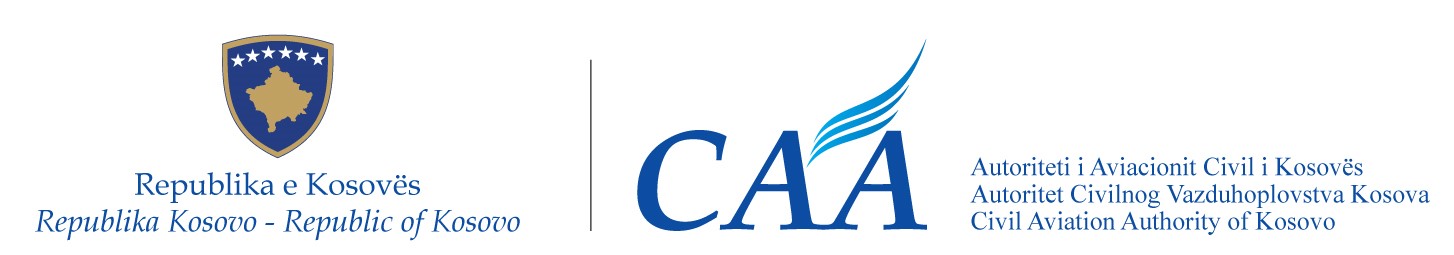 Republika e KosovësRepublika KosovaRepublic of Kosovo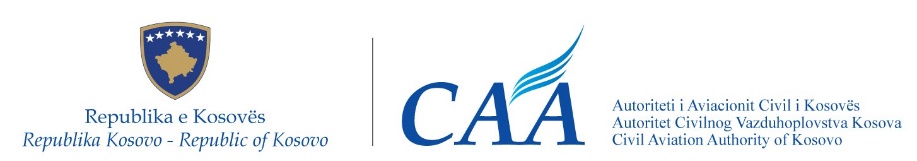 Autoriteti i Aviacionit Civil i KosovësAutoritet Civilnog Vazduhoplovstva KosovaCivil Aviation Authority of Kosovo Drejtori i Përgjithshëm i Autoritetit të Aviacionit Civil të Republikës së Kosovës,Në mbështetje të neneve 3.5, 15.1 pika (c), (e), dhe (j), 21.2, 21.3, 44, 46, 47, 49, 55 dhe 56  të Ligjit Nr. 03/L-051 për Aviacionin Civil ("Gazeta Zyrtare e Republikës së Kosovës", Viti III, Nr. 28, datë 4 qershor 2008), i ndryshuar me Ligjin Nr. 08/L-063 për ndryshimin dhe plotësimin e ligjeve që kanë të bëjnë me racionalizimin dhe vendosjen e linjave të llogaridhënies së Agjencive të Pavarura (“Gazeta Zyrtare e Republikës së Kosovës ”, Nr. 2022/30, i datës 5 shtator 2022),Duke marr parasysh,Detyrimet ndërkombëtare të Republikës së Kosovës në lidhje me Marrëveshjen Shumëpalëshe për Themelimin e Hapësirës së Përbashkët Evropiane të Aviacionit (më tutje referuar si “Marrëveshja për HPEA”) që prej hyrjes së saj të përkohshme në Kosovë më 10 tetor 2006, Rregulloren (AAC) Nr. 15/2017 për specifikacionet shtesë të vlefshmërisë ajrore për llojin e caktuar të operimeve dhe për ndryshimin e rregullores së AAC-së nr. 4/2015  të datës 31 tetor 2017, e cila zbaton në rendin e brendshëm juridik të Republikës së Kosovës, Rregulloren e Komisionit (BE) 2015/640 të datës 23 prill 2015për specifikacionet shtesë të vlefshmërisë ajrorepër llojin e caktuar të operimeve dhe për ndryshimin e Rregullores (BE) Nr. 965/2012, të Parlamentit Evropian dhe të Këshillit,Pas përfundimit të procesit të konsultimit publik me të gjitha palët e interesuara, në pajtim me Udhëzimin Administrativ Nr. 01/2012 për procedurat e konsultimit publik të palëve të interesuara,Nxjerr këtë:Rregullore (AAC) Nr. XX/2023që ndryshon Rregulloren (AAC) Nr. 15/2017 në lidhje me futjen e kërkesave të reja shtesë të vlefshmërisë ajroreNeni 1QëllimiQëllimi i kësaj Rregulloreje është zbatimi i Rregullores Implementuese të Komisionit (BE) 2022/1254 e datës 19 korrik 2022 e cila ndryshom Rregulloren (BE) 2015/640 në lidhje me futjen e kërkesave të reja shtesë të vlefshmërisë ajrore, në rendin e brendshëm juridik të Republikës së Kosovës.Neni 2Ndryshimet në Rregulloren (AAC) Nr. 15/2017Rregullorja (AAC) Nr. 15/2017  është ndryshuar si vijon:në Nenin 2 të Rregullores (AAC) Nr. 15/2017, janë futur pikat në vijim (ca), (cb) dhe (cc):'(ca) “Helikopter i vogël” nënkupton një helikopter që ka Specifikimet e Certifikimit për Rotorcraft të Vogël (CS-27) ose ekuivalent në bazën e tij të certifikimit;(cb) “Helikopter i vogël i kategorisë A” nënkupton një helikopter të vogël që ka të gjitha karakteristikat e kategorisë A siç përcaktohet në pikën (17) të aneksit I të Rregullores (AAC) Nr. 01/2019 dhe ka në bazën e tij të certifikimit specifikimet shtesë të përcaktuara në Specifikimet e Certifikimit për Rotorcraft të Madh (CS-29) që janë të zbatueshme në bazë të referencës në Shtojcën C të CS-27, ose ekuivalente;(cc) “Kushtet e argumentuara të detit” do të thotë ato kushte detare që janë përzgjedhur nga aplikanti për një certifikatë tipi ose certifikatë tipi plotësues ndaj të cilave është demonstruar rezistenca e rotorit për t'u përmbysur dhe më pas është certifikuar për dispozitat e hendekut ose të flotimit emergjent.';Aneksi I (Pjesa-26) është i ndryshuar në përputhje me të Aneksin e kësaj Rregulloreje.Neni 3Hyrja në fuqi dhe zbatimi Kjo Rregullore hyn në fuqi shtatë (7) ditë pas nënshkrimit të saj.Ajo do të zbatohet nga dita e nënshkrimit, me përjashtim të:pikat 2 dhe 6 të aneksit, të cilat do të zbatohen nga 26 gusht 2023;pika 4 dhe pika 5 e aneksit në lidhje me shtimin e pikave 26.410, 26.415, pikave 26.420 (a) dhe (b), dhe pikën 26.425 Aneksit I (Pjesa-26) të Rregullores (AAC) Nr. 15/2017, e cila do të zbatohet nga 9 gusht 2023;pika 5 e aneksit në lidhje me shtimin e pikës 26.420(c) dhe pikës 26.435(a) të aneksit I (pjesa-26) të Rregullores (AAC) Nr. 15/2017, i cili do të zbatohet nga 9 gusht 2024;pika 5 e aneksit në lidhje me shtimin e pikës 26.435(b) të Aneksit I (Pjesa-26) në Rregulloren (AAC) Nr. 15/2017, e cila do të zbatohet nga 9 gushti 2026..Prishtinë, XX Qershor 2023._______________________Bujar EjupiDrejtori i PërgjithshëmDirector General of Civil Aviation Authority of the Republic of Kosovo,Pursuant to Articles 3.5, 15.1 item (c), (e), and (j), 21.2, 21.3,44, 46, 47, 49, 55 and 56 of the Law No. 03/L-051 on Civil Aviation (“Official Gazette of the Republic of Kosovo”, Year III, No. 28, of 4 June 2008), as amended by Law No. 08/L-063 on amending and supplementing the laws related to the rationalization and establishment of accountability lines of the  Independent Agencies (“Official Gazette of the Republic of Kosovo”, No. 2022/30, of 5th September 2022),Taking into consideration,International obligations of the Republic of Kosovo towards Multilateral Agreement on Establishing the European Common Aviation Area (hereinafter “ECAA Agreement”) since its provisional entry into force for Kosovo on 10 October 2006,Regulation (CAA) No. 15/2017 on additional airworthiness specifications for a given type of operations and amending CAA regulation No. 4/2015 of 31 October 2017 implementing into the legal order of the Republic of Kosovo the Commission Regulation (EU) No. 2015/640 of 23 April 2015 on additional airworthiness specifications for a given type of operations and amending Regulation (EU) No. 965/2012, of the European Parliament and of the Council,Upon completion of the process of public consultation of interested parties, in accordancewith the Administrative Instruction No. 01/2012 on procedures for public consultation of interested parties,Hereby issues the following:Regulation (CAA) No. XX/2023amending Regulation (CAA) No. 15/2017 as regards the introduction of new additional airworthiness requirementsArticle 1PurposeThe purpose of this Regulation is the implementation of the Commission Implementing Regulation (EU) 2022/1254 of 19 July 2022 amending Regulation (EU) 2015/640 as regards the introduction of new additional airworthiness requirements, into the internal legal order of the Republic of Kosovo.Article 2Amendments to Regulation (CAA) No. 15/2017Regulation (CAA) No. 15/2017 is amended as follows:in Article 2 of Regulation (CAA) No. 15/2017, the following points (ca), (cb) and (cc) are inserted:‘(ca) “small helicopter” means a helicopter that has the Certification Specifications for Small Rotorcraft (CS-27) or equivalent in its certification basis;(cb) “small category A helicopter” means a small helicopter that has all the characteristics of category A as defined in point (17) of Annex I to Regulation (CAA) No. 01/2019 and has in its certification basis the additional specifications set out in the Certification Specifications for Large Rotorcraft (CS-29) that are applicable by virtue of the reference in Appendix C to CS-27, or equivalent;(cc) “Substantiated sea conditions” means those sea conditions which were selected by the applicant for a type certificate or supplemental type certificate against which the resistance of the rotorcraft to capsize has been demonstrated and subsequently certified for ditching or emergency flotation provisions.’;Annex I (Part-26) is amended in accordance with the Annex to this Regulation.Article 3Entry ino force and applicationThis Regulation shall enter into force seven (7) days after signatureon.It shall apply from date of signature, except for:points 2 and 6 of the Annex, which shall apply from 26 August 2023;point 4 and point 5 of the Annex as regards the addition of points 26.410, 26.415, points 26.420(a) and (b), and point 26.425 of Annex I (Part-26) to Regulation (CAA) No. 15/2017, which shall apply from 9 August 2023;point 5 of the Annex as regards the addition of point 26.420(c) and point 26.435(a) of Annex I (Part-26) to Regulation (CAA) No. 15/2017, which shall apply from 9 August 2024;point 5 of the Annex as regards the addition of point 26.435(b) of Annex I (Part-26) to Regulation (CAA) No. 15/2017, which shall apply from 9 August 2026.Prishtina, XX June 2023._________________________Bujar EjupiDirector GeneralGeneralni Direktor Autoriteta Civilnog Vaduhoplovstva Republike Kosova,U skladu sa članovima 3.5, 15.1 tačka (c), (e), i (j), 21.2, 21.3, 44, 46, 47, 49, 55 i 56 Zakona br. 03/L-051 o Civilnom Vazduhoplovstvu („Službeni list Republike Kosova“, Godina III , Br. 28, od 4 juna 2008), sa izmenama i dopunama Zakona br. 08/L-063 o izmenama i dopunama zakona u vezi sa racionalizacijom i uspostavljanjem linija odgovornosti nezavisnih agencija („Službeni list Republike Kosovo“, br. 2022/30 od 5. septembra 2022. godine),Uzimajući u obzir,Međunarodne obaveze Republike Kosova prema Multilateralnom Sporazumu o Uspostavljanju Zajedničkog Evropskog Vazduhoplovnog Područja (u daljem tekstu "ECAA sporazum") od njegovog privremenog stupanja na snagu za Kosovo 10. oktobra 2006 godine,Uredbu (ACV) Br. 15/2017 o dodatnim specifikacijama u pogledu plovidbenosti za određenu vrstu operacija i o izmeni uredbe ACV-a Br. 4/2015 od 31. oktobra 2017. kojom se primenjuje u pravni poredak Republike Kosovo, Uredbe Komisije (EU) 2015/640 od 23. aprila 2015. godine o dodatnim specifikacijama u pogledu plovidbenosti za određenu vrstu operacija i o izmeni Uredbe (EU) Br. 965/2012, Evropskog Parlamenta i Saveta,Po završetku procesa javnih konsultacija zainteresovanih strana, u skladu sa Administrativnim uputstvom br. 01/2012 o procedurama za javne konsultacije o zainteresovanih strana,Izdaje sledeću:Uredba (ACV) Br. XX/2023o izmenama Uredbe (ACV) Br. 15/2017 u vezi sa uvođenjem novih dodatnih zahteva plovidbenostiČlan 1CiljCilj ove Uredbe je primena Uredbe Komisije za Sprovođenje (EU) 2022/1254 od 19 Jula 2022 o izmenama Uredbe (EU) 2015/640 u vezi sa uvođenjem novih dodatnih zahteva plovidbenosti, u unutrašnji pravni poredak Republike Kosovo.Član 2Izmene Uredbe (ACV) Br. 15/2017Uredba (ACV) Br. 15/2017 je izmenjena na sledeći način:u Članu 2 Uredbe (ACV) Br. 15/2017, dodaju se sledeće tačke (ca), (cb) i (cc):(ca) „mali helikopter” znači helikopter koji ima sertifikacione specifikacije za male rotorske letelice (CS-27) ili ekvivalent u svojoj osnovi za sertifikaciju;(cb) „mali helikopter kategorije A“ označava mali helikopter koji ima sve karakteristike kategorije A kako je definisano u tački (17) Priloga I Uredbe (ACV) Br. 01/2019 i ima u svojoj osnovi za sertifikaciju dodatne specifikacije navedene u Sertifikacionim specifikacijama za velike rotorske avione (CS-29) koje su primenljive na osnovu reference u Dodatku C CS-27, ili ekvivalentno;(cc) „Utemeljeni uslovi na moru” označava one uslove mora koje je podnosilac zahteva odabrao za sertifikat tipa ili dopunski sertifikat o tipu u odnosu na koje je dokazana otpornost rotorne letelice na prevrtanje i naknadno sertifikovane za odredbe o iskrcavanju ili hitnom plutanju.’;Prilog I (Deo-26) izmenjen u skladu sa Prilogom ove uredbeČlan 3Stupanje na snagu i primenaOva Uredba stupa na snagu sedam (7) dana od dana potpisa.Primenjuje se od dana potpisa, osim za:tačke 2 i 6 priloga, koji se primenjuju od 26. avgusta 2023.godine;tačka 4 i tačka 5 Priloga u vezi sa dodavanjem tačaka 26.410, 26.415, tačaka 26.420(a) i (b) i tačke 26.425 Priloga I (Deo-26) Uredbe (ACV) Br. 15/2017, koji će se primenjivati od 9. avgusta 2023. godine;tačka 5 Prilog u vezi sa dodavanjem tačke 26.420(c) i tačke 26.435(a) Priloga I (Deo-26) Uredbi (ACV) Br. 15/2017, koji se primenjuje od 9. avgusta 2024. godine;tačka 5 Priloga u vezi sa dodavanjem tačke 26.435(b) Priloga I (Deo-26) Uredbi (ACV) Br. 15/2017, koji se primenjuje od 9. avgusta 2026. godinePriština, XX. Juna 2023.______________________Bujar EjupiGeneralni DirektorEmri i kompanisëLloji ModeletNumri serik i prodhuesitDispozitat e Aneksit I (Pjesa-26) që nuk  janë të aplikueshmeThe Boeing Company707Të gjitha26.301 deri  te  26.334The Boeing Company720Të gjitha26.301 deri  te  26.334The Boeing CompanyDC-10DC-10-10 DC-10-30 DC-10-30FTë gjitha26.301 deri  te  26.334The Boeing CompanyDC-8Të gjitha26.301 deri  te  26.334The Boeing CompanyDC-9DC-9-11,DC-9-12,DC-9-13,DC-9-14,DC-9-15,DC-9-15F,DC-9-21,DC-9-31,DC-9-32,DC-9-32 (VC-9C), DC-9-32F,DC-9-32F (C-9A, C-9B), DC-9-33F,DC-9-34,DC-9-34F,DC-9-41, DC-9-51Të gjitha26.301 deri te  26.334The Boeing CompanyMD-90MD-90-30Të gjitha26.301 deri  te  26.334FOKKER SERVICES B.V.F27Marka 100, 200, 300, 400,500, 600, 700Të gjitha26.301 deri  te  26.334FOKKER SERVICES B.V.F28Marka 1000, 1000C, 2000,3000, 3000C, 3000R,3000RC, 4000Të gjitha26.301 deri  te  26.334GULFSTREAM AEROSPACE CORP.G-159G-159 (Gulfstream I)Të gjitha26.301 deri  te  26.334GULFSTREAM AEROSP A CE KORPO .GULFSTREAM AEROSP A CE KORPO .G-II_III_IV_- VG-II_III_IV_- VG-1159A (GIII) G-1159B (GIIB) G-1159 (GII)Të gjithaTë gjitha26.301 deri  te  26.33426.301 deri  te  26.334KELO WNA AFRONICA L TD.KELO WNA AFRONICA L TD.CONV AIR 340/440CONV AIR 340/440440Të gjithaTë gjitha26.301 deri  te  26.33426.301 deri  te  26.334LEARJET INC.LEARJET INC.Learjet 24/ 25/31/36/35/55/60Learjet 24/ 25/31/36/35/55/6024, 24 A, 24B, 24B-A,24D,24D-A, 24F , 24F -A,25, 25 B, 25C, 25D, 25FTë gjithaTë gjitha26.301 deri  te  26.33426.301 deri  te  26.334L OCKHEED MARTIN CORPORATIONL OCKHEED MARTIN CORPORATION13291329Të gjitha26.301 deri  te  26.33426.301 deri  te  26.334L OCKHEED MARTIN CORPORATIONL OCKHEED MARTIN CORPORATION188188Të gjitha26.301 deri  te  26.33426.301 deri  te  26.334L OCKHEED MARTIN CORPORATIONL OCKHEED MARTIN CORPORATION382382382, 382B, 382E, 382F ,382 GTë gjithaTë gjitha26.301 deri  te  26.33426.301 deri  te  26.334L OCKHEED MARTIN CORPORATIONL OCKHEED MARTIN CORPORATIONL-1011L-1011Të gjitha26.301 deri  te  26.33426.301 deri  te  26.334PT . DIR GANTARA INDONEZIPT . DIR GANTARA INDONEZICN-235CN-235Të gjitha26.301 deri  te  26.33426.301 deri  te  26.334SA BRELINER CORPORATIONSA BRELINER CORPORATIONNA-265NA-265NA-265-65Të gjithaTë gjitha26.301 deri  te  26.33426.301 deri  te  26.334VIKING AIR LIMITEDVIKING AIR LIMITEDSD3SD3SD3-30SherpaSD3 SherpaTë gjithaTë gjitha26.301 deri  te  26.33426.301 deri  te  26.334VIKING AIR LIMITEDVIKING AIR LIMITEDDHC-7DHC-7Të gjitha26.301 deri  te 26.33426.301 deri  te 26.334VIKING AIR LIMITEDVIKING AIR LIMITEDCL-215CL-215CL-215-6B11Të gjithaTë gjitha26.301 deri  te 26.33426.301 deri  te 26.334TUPOLEV PUBLIC STOCK COMPANYTUPOLEV PUBLIC STOCK COMPANYTU-204TU-204204-120CETë gjithaTë gjitha26.301 deri  te 26.33426.301 deri  te 26.334AIRBUSAIRBUSA320 seriaA320 seriaA320-251N, A320-271N10033, 10242,10281dhe 1036010033, 10242,10281dhe 1036026.6026.60AIRBUSAIRBUSA321 seriaA321 seriaA321-271NX10257, 10371dhe 1039110257, 10371dhe 1039126.6026.60AIRBUSAIRBUSA330 seriaA330 seriaA330-243, A330-9411844, 1861,1956, 1978,1982, 1984,1987, 1989,1998, 2007,2008 dhe 20111844, 1861,1956, 1978,1982, 1984,1987, 1989,1998, 2007,2008 dhe 201126.6026.60	ATR-GIE Avions de Transport RégionalATR 72 seriaATR72-212AATR72-212AATR72-212A1565, 1598,1620, 1629,1632, 1637,1640, 1642,1649, 1657,1660, 16611565, 1598,1620, 1629,1632, 1637,1640, 1642,1649, 1657,1660, 166126.6026.60The Boeing Company737 seria737-8 dhe 737-9737-8 dhe 737-9737-8 dhe 737-943299, 43304,43305, 43310,43321, 43322,43332, 43334,43344, 43348,43391, 43579,43797, 43798,43799, 43917,43918, 43919,43921, 43925,43927, 43928,43957, 43973,43974, 43975,43976, 44867,44868, 44873,60009, 60010,60040, 60042,60056, 60057,60058, 60059,60060, 60061,60063, 60064,60065, 60066,60068, 60194,60195, 60389,60434, 60444,60455, 61857,61859, 61862,61864, 62451,62452, 62453,62454, 62533,63358, 63359,63360, 64610,64611, 64612,62613, 64614,65899, 66147,66148, 6615043299, 43304,43305, 43310,43321, 43322,43332, 43334,43344, 43348,43391, 43579,43797, 43798,43799, 43917,43918, 43919,43921, 43925,43927, 43928,43957, 43973,43974, 43975,43976, 44867,44868, 44873,60009, 60010,60040, 60042,60056, 60057,60058, 60059,60060, 60061,60063, 60064,60065, 60066,60068, 60194,60195, 60389,60434, 60444,60455, 61857,61859, 61862,61864, 62451,62452, 62453,62454, 62533,63358, 63359,63360, 64610,64611, 64612,62613, 64614,65899, 66147,66148, 6615026.6026.60GULFSTREAM AEROSPACE  LP .Gulfstream G100 seria1125 Astra1125 Astra PS G100/Astra SPX1125 Astra1125 Astra PS G100/Astra SPX1125 Astra1125 Astra PS G100/Astra SPXTë gjithaTë gjitha26.15726.157GULFSTREAM AEROSPACE  LP .Gulfstream G100 seriGulfstream G150Gulfstream G150Gulfstream G150Të gjithaTë gjitha26.15726.157GULFSTREAM AEROSPACE  LP .GALAKSIAG200 seriaGulfstream 200/GalaxyGulfstream 200/GalaxyGulfstream 200/GalaxyTë gjithaTë gjitha26.15726.157TEXTR ON AVIATION INC.650 seria650Të gjitha26.157TEXTR ON AVIATION INC.Cessna 500/ 550/S550/560/560XLseria500550560560XL S550Të gjitha26.157TEXTR ON AVIATION INC.Hawker SeriaBAe.125 Seria Ha wker 750 Ha wker 800XPTë gjitha26.157TEXTR ON AVIATION INC.CESSNA 750(Citim X) seria750Të gjitha26.157'TC HolderTC HolderTypeTypeModelsModelsManufacturer serial numberManufacturer serial numberProvisions of Annex I (Part-26) that do NOT applyProvisions of Annex I (Part-26) that do NOT applyThe Boeing CompanyThe Boeing Company707707AllAll26.301 to 26.33426.301 to 26.334The Boeing CompanyThe Boeing Company720720AllAll26.301 to 26.33426.301 to 26.334The Boeing CompanyThe Boeing CompanyDC-10DC-10DC-10-10 DC-10-30 DC-10-30FDC-10-10 DC-10-30 DC-10-30FAllAll26.301 to 26.33426.301 to 26.334The Boeing CompanyThe Boeing CompanyDC-8DC-8AllAll26.301 to 26.33426.301 to 26.334The Boeing CompanyThe Boeing CompanyDC-9DC-9DC-9-11,DC-9-12,DC-9-13,DC-9-14,DC-9-15,DC-9-15F,DC-9-21,DC-9-31,DC-9-32,DC-9-32 (VC-9C), DC-9-32F,DC-9-32F (C-9A, C-9B), DC-9-33F,DC-9-34,DC-9-34F,DC-9-41, DC-9-51DC-9-11,DC-9-12,DC-9-13,DC-9-14,DC-9-15,DC-9-15F,DC-9-21,DC-9-31,DC-9-32,DC-9-32 (VC-9C), DC-9-32F,DC-9-32F (C-9A, C-9B), DC-9-33F,DC-9-34,DC-9-34F,DC-9-41, DC-9-51AllAll26.301 to 26.33426.301 to 26.334The Boeing CompanyThe Boeing CompanyMD-90MD-90MD-90-30MD-90-30AllAll26.301 to 26.33426.301 to 26.334FOKKER SERVICES B.V.FOKKER SERVICES B.V.F27F27Mark 100, 200, 300, 400,500, 600, 700Mark 100, 200, 300, 400,500, 600, 700AllAll26.301 to 26.33426.301 to 26.334FOKKER SERVICES B.V.FOKKER SERVICES B.V.F28F28Mark 1000, 1000C, 2000,3000, 3000C, 3000R,3000RC, 4000Mark 1000, 1000C, 2000,3000, 3000C, 3000R,3000RC, 4000AllAll26.301 to 26.33426.301 to 26.334GULFSTREAM AEROSPACE CORP.GULFSTREAM AEROSPACE CORP.G-159G-159G-159 (Gulfstream I)G-159 (Gulfstream I)AllAll26.301 to 26.33426.301 to 26.334GULFSTREAM AEROSPACE CORP.GULFSTREAM AEROSPACE CORP.G-II_III_IV_- VG-II_III_IV_- VG-1159A (GIII) G-1159B (GIIB) G-1159 (GII)G-1159A (GIII) G-1159B (GIIB) G-1159 (GII)AllAll26.301 to 26.33426.301 to 26.334KELOWNA FLIGHTCRAFT LTD.KELOWNA FLIGHTCRAFT LTD.CONVAIR 340/440CONVAIR 340/440440440AllAll26.301 to 26.33426.301 to 26.334LEARJET INC.LEARJET INC.Learjet 24/ 25/31/36/35/55/60Learjet 24/ 25/31/36/35/55/6024, 24A, 24B, 24B-A,24D,24D-A, 24F, 24F-A,25, 25B, 25C, 25D, 25F24, 24A, 24B, 24B-A,24D,24D-A, 24F, 24F-A,25, 25B, 25C, 25D, 25FAllAll26.301 to 26.33426.301 to 26.334LOCKHEED MARTIN CORPORATIONLOCKHEED MARTIN CORPORATION13291329AllAll26.301 to 26.33426.301 to 26.334LOCKHEED MARTIN CORPORATIONLOCKHEED MARTIN CORPORATION188188AllAll26.301 to 26.33426.301 to 26.334LOCKHEED MARTIN CORPORATIONLOCKHEED MARTIN CORPORATION382382382, 382B, 382E, 382F,382G382, 382B, 382E, 382F,382GAllAll26.301 to 26.33426.301 to 26.334LOCKHEED MARTIN CORPORATIONLOCKHEED MARTIN CORPORATIONL-1011L-1011AllAll26.301 to 26.33426.301 to 26.334PT. DIRGANTARA INDONESIAPT. DIRGANTARA INDONESIACN-235CN-235AllAll26.301 to 26.33426.301 to 26.334SABRELINER CORPORATIONSABRELINER CORPORATIONNA-265NA-265NA-265-65NA-265-65AllAll26.301 to 26.33426.301 to 26.334VIKING AIR LIMITEDVIKING AIR LIMITEDSD3SD3SD3-30SherpaSD3 SherpaSD3-30SherpaSD3 SherpaAllAll26.301 to 26.33426.301 to 26.334VIKING AIR LIMITEDVIKING AIR LIMITEDDHC-7DHC-7AllAll26.301 to 26.33426.301 to 26.334VIKING AIR LIMITEDVIKING AIR LIMITEDCL-215CL-215CL-215-6B11CL-215-6B11AllAll26.301 to 26.33426.301 to 26.334TUPOLEV PUBLIC STOCK COMPANYTUPOLEV PUBLIC STOCK COMPANYTU-204TU-204204-120CE204-120CEAllAll26.301 to 26.33426.301 to 26.334AIRBUSAIRBUSA320 seriesA320 seriesA320-251N,  A320-271NA320-251N,  A320-271N10033, 10242,10281and 1036010033, 10242,10281and 1036026.6026.60AIRBUSAIRBUSA321 seriesA321 seriesA321-271NXA321-271NX10257, 10371and 1039110257, 10371and 1039126.6026.60AIRBUSAIRBUSA330 seriesA330 seriesA330-243,  A330-941A330-243,  A330-9411844, 1861,1956, 1978,1982, 1984,1987, 1989,1998, 2007,2008 and 20111844, 1861,1956, 1978,1982, 1984,1987, 1989,1998, 2007,2008 and 201126.6026.60ATR-GIE Avions de Transport RégionalATR-GIE Avions de Transport RégionalATR 72 seriesATR 72 seriesATR72-212AATR72-212A1565, 1598,1620, 1629,1632, 1637,1640, 1642,1649, 1657,1660, 16611565, 1598,1620, 1629,1632, 1637,1640, 1642,1649, 1657,1660, 166126.6026.60The Boeing CompanyThe Boeing Company737 series737 series737-8 and 737-9737-8 and 737-943299, 43304,43305, 43310,43321, 43322,43332, 43334,43344, 43348,43391, 43579,43797, 43798,43799, 43917,43918, 43919,43921, 43925,43927, 43928,43957, 43973,43974, 43975,43976, 44867,44868, 44873,60009, 60010,60040, 60042,60056, 60057,60058, 60059,60060, 60061,60063, 60064,60065, 60066,60068, 60194,60195, 60389,60434, 60444,60455, 61857,61859, 61862,61864, 62451,62452, 62453,62454, 62533,63358, 63359,63360, 64610,64611, 64612,62613, 64614,65899, 66147,66148, 6615043299, 43304,43305, 43310,43321, 43322,43332, 43334,43344, 43348,43391, 43579,43797, 43798,43799, 43917,43918, 43919,43921, 43925,43927, 43928,43957, 43973,43974, 43975,43976, 44867,44868, 44873,60009, 60010,60040, 60042,60056, 60057,60058, 60059,60060, 60061,60063, 60064,60065, 60066,60068, 60194,60195, 60389,60434, 60444,60455, 61857,61859, 61862,61864, 62451,62452, 62453,62454, 62533,63358, 63359,63360, 64610,64611, 64612,62613, 64614,65899, 66147,66148, 6615026.6026.60GULFSTREAM AEROSPACE LP.GULFSTREAM AEROSPACE LP.Gulfstream G100 seriesGulfstream G100 series1125 Astra1125 Astra SP G100/Astra SPX1125 Astra1125 Astra SP G100/Astra SPXAllAll26.15726.157GULFSTREAM AEROSPACE LP.GULFSTREAM AEROSPACE LP.Gulfstream G100 seriesGulfstream G100 seriesGulfstream G150Gulfstream G150AllAll26.15726.157GULFSTREAM AEROSPACE LP.GULFSTREAM AEROSPACE LP.GALAXYG200 seriesGALAXYG200 seriesGulfstream  200/GalaxyGulfstream  200/GalaxyAllAll26.15726.157TEXTRON AVIATION INC.650 series650All26.157TEXTRON AVIATION INC.Cessna 500/ 550/S550/560/560XLseries500550560560XL S550All26.157TEXTRON AVIATION INC.Hawker SeriesBAe.125 Series Hawker 750 Hawker 800XPAll26.157TEXTRON AVIATION INC.CESSNA 750(Citation X) series750All26.157’Nosilac VCNosilac VCVrstaVrstaModeliModeliSerijski broj proizvođačaSerijski broj proizvođačaOdredbe Priloga I (Deo-26) koje se NE primenjujuOdredbe Priloga I (Deo-26) koje se NE primenjujuBoeing KompanijaBoeing Kompanija707707SviSvi26.301 do 26.33426.301 do 26.334Boeing KompanijaBoeing Kompanija720720SviSvi26.301 do 26.33426.301 do 26.334Boeing KompanijaBoeing KompanijaDC-10DC-10DC-10-10 DC-10-30 DC-10-30FDC-10-10 DC-10-30 DC-10-30FSviSvi26.301 do 26.33426.301 do 26.334Boeing KompanijaBoeing KompanijaDC-8DC-8SviSvi26.301 do 26.33426.301 do 26.334Boeing KompanijaBoeing KompanijaDC-9DC-9DC-9-11,DC-9-12,DC-9-13,DC-9-14,DC-9-15,DC-9-15F,DC-9-21,DC-9-31,DC-9-32,DC-9-32 (VC-9C), DC-9-32F,DC-9-32F (C-9A, C-9B), DC-9-33F,DC-9-34,DC-9-34F,DC-9-41, DC-9-51DC-9-11,DC-9-12,DC-9-13,DC-9-14,DC-9-15,DC-9-15F,DC-9-21,DC-9-31,DC-9-32,DC-9-32 (VC-9C), DC-9-32F,DC-9-32F (C-9A, C-9B), DC-9-33F,DC-9-34,DC-9-34F,DC-9-41, DC-9-51SviSvi26.301 do 26.33426.301 do 26.334Boeing KompanijaBoeing KompanijaMD-90MD-90MD-90-30MD-90-30SviSvi26.301 do 26.33426.301 do 26.334FOKKER SERVICES B.V.FOKKER SERVICES B.V.F27F27Mark 100, 200, 300, 400,500, 600, 700Mark 100, 200, 300, 400,500, 600, 700SviSvi26.301 do 26.33426.301 do 26.334FOKKER SERVICES B.V.FOKKER SERVICES B.V.F28F28Mark 1000, 1000C, 2000,3000, 3000C, 3000R,3000RC, 4000Mark 1000, 1000C, 2000,3000, 3000C, 3000R,3000RC, 4000SviSvi26.301 do 26.33426.301 do 26.334GULFSTREAM AEROSPACE CORP.GULFSTREAM AEROSPACE CORP.G-159G-159G-159 (Gulfstream I)G-159 (Gulfstream I)SviSvi26.301 do 26.33426.301 do 26.334	GULFSTREAM AEROSPACE CORP.	GULFSTREAM AEROSPACE CORP.G-II_III_IV_- VG-II_III_IV_- VG-1159A (GIII) G-1159B (GIIB) G-1159 (GII)G-1159A (GIII) G-1159B (GIIB) G-1159 (GII)SviSvi26.301 do 26.33426.301 do 26.334KELOWNA FLIGHTCRAFT LTD.KELOWNA FLIGHTCRAFT LTD.CONVAIR 340/440CONVAIR 340/440440440SviSvi26.301 do 26.33426.301 do 26.334LEARJET INC.LEARJET INC.Learjet 24/ 25/31/36/35/55/60Learjet 24/ 25/31/36/35/55/6024, 24A, 24B, 24B-A,24D,24D-A, 24F, 24F-A,25, 25B, 25C, 25D, 25F24, 24A, 24B, 24B-A,24D,24D-A, 24F, 24F-A,25, 25B, 25C, 25D, 25FSviSvi26.301 do 26.33426.301 do 26.334LOCKHEED MARTIN CORPORATIONLOCKHEED MARTIN CORPORATION13291329SviSvi26.301 do 26.33426.301 do 26.334LOCKHEED MARTIN CORPORATIONLOCKHEED MARTIN CORPORATION188188SviSvi26.301 do 26.33426.301 do 26.334LOCKHEED MARTIN CORPORATIONLOCKHEED MARTIN CORPORATION382382382, 382B, 382E, 382F,382G382, 382B, 382E, 382F,382GSviSvi26.301 do 26.33426.301 do 26.334LOCKHEED MARTIN CORPORATIONLOCKHEED MARTIN CORPORATIONL-1011L-1011SviSvi26.301 do 26.33426.301 do 26.334PT. DIRGANTARA INDONESIAPT. DIRGANTARA INDONESIACN-235CN-235SviSvi26.301 do 26.33426.301 do 26.334SABRELINER CORPORATIONSABRELINER CORPORATIONNA-265NA-265NA-265-65NA-265-65SviSvi26.301 do 26.33426.301 do 26.334VIKING AIR LIMITEDVIKING AIR LIMITEDSD3SD3SD3-30SherpaSD3 SherpaSD3-30SherpaSD3 SherpaSviSvi26.301 do 26.33426.301 do 26.334VIKING AIR LIMITEDVIKING AIR LIMITEDDHC-7DHC-7SviSvi26.301 do 26.33426.301 do 26.334VIKING AIR LIMITEDVIKING AIR LIMITEDCL-215CL-215CL-215-6B11CL-215-6B11SviSvi26.301 do 26.33426.301 do 26.334TUPOLEV PUBLIC STOCK COMPANYTUPOLEV PUBLIC STOCK COMPANYTU-204TU-204204-120CE204-120CESviSvi26.301 do 26.33426.301 do 26.334AIRBUSAIRBUSA320 serijeA320 serijeA320-251N,  A320-271NA320-251N,  A320-271N10033, 10242,10281and 1036010033, 10242,10281and 1036026.6026.60AIRBUSAIRBUSA321 serijeA321 serijeA321-271NXA321-271NX10257, 10371and 1039110257, 10371and 1039126.6026.60AIRBUSAIRBUSA330 serijeA330 serijeA330-243,  A330-941A330-243,  A330-9411844, 1861,1956, 1978,1982, 1984,1987, 1989,1998, 2007,2008 and 20111844, 1861,1956, 1978,1982, 1984,1987, 1989,1998, 2007,2008 and 201126.6026.60ATR-GIE Avions de Transport RégionalATR-GIE Avions de Transport RégionalATR 72 serijeATR 72 serijeATR72-212AATR72-212A1565, 1598,1620, 1629,1632, 1637,1640, 1642,1649, 1657,1660, 16611565, 1598,1620, 1629,1632, 1637,1640, 1642,1649, 1657,1660, 166126.6026.60Boeing KompanijaBoeing Kompanija737 serije737 serije737-8 and 737-9737-8 and 737-943299, 43304,43305, 43310,43321, 43322,43332, 43334,43344, 43348,43391, 43579,43797, 43798,43799, 43917,43918, 43919,43921, 43925,43927, 43928,43957, 43973,43974, 43975,43976, 44867,44868, 44873,60009, 60010,60040, 60042,60056, 60057,60058, 60059,60060, 60061,60063, 60064,60065, 60066,60068, 60194,60195, 60389,60434, 60444,60455, 61857,61859, 61862,61864, 62451,62452, 62453,62454, 62533,63358, 63359,63360, 64610,64611, 64612,62613, 64614,65899, 66147,66148, 6615043299, 43304,43305, 43310,43321, 43322,43332, 43334,43344, 43348,43391, 43579,43797, 43798,43799, 43917,43918, 43919,43921, 43925,43927, 43928,43957, 43973,43974, 43975,43976, 44867,44868, 44873,60009, 60010,60040, 60042,60056, 60057,60058, 60059,60060, 60061,60063, 60064,60065, 60066,60068, 60194,60195, 60389,60434, 60444,60455, 61857,61859, 61862,61864, 62451,62452, 62453,62454, 62533,63358, 63359,63360, 64610,64611, 64612,62613, 64614,65899, 66147,66148, 6615026.6026.60GULFSTREAM AEROSPACE LP.GULFSTREAM AEROSPACE LP.Gulfstream G100 serijeGulfstream G100 serije1125 Astra1125 Astra SP G100/Astra SPX1125 Astra1125 Astra SP G100/Astra SPXSviSvi26.15726.157GULFSTREAM AEROSPACE LP.GULFSTREAM AEROSPACE LP.Gulfstream G100 serijeGulfstream G100 serijeGulfstream G150Gulfstream G150SviSvi26.15726.157GULFSTREAM AEROSPACE LP.GULFSTREAM AEROSPACE LP.GALAXYG200 serijeGALAXYG200 serijeGulfstream  200/GalaxyGulfstream  200/GalaxySviSvi26.15726.157TEXTRON AVIATION INC.650 serije650Svi26.157TEXTRON AVIATION INC.Cessna 500/ 550/S550/560/560XLSerije500550560560XL S550Svi26.157TEXTRON AVIATION INC.Hawker Serije Serije BAe.125 Serije Hawker 750 Hawker 800XPSvi26.157TEXTRON AVIATION INC.CESSNA 750Serije (X citiranje)750Svi26.157’